    COLLEGE:Bachelor of Science in Mechanical EngineeringBicol State College of Applied Science and TechnologyNaga City, Philippines (June 2010 – April 2015)  OTHER COURSES:Diploma in Mechanical Technology (3-year course)Bicol State College of Applied Science and TechnologyNaga City, Philippines (March 12, 2013)Machine Shop Technology (   2-year course)Camarines Sur Polytechnic CollegesNaga City, Philippines (March 30, 2012)Automotive Technology (1-year course)Camarines Sur Polytechnic CollegesNaga City, Philippines (March 21, 2011)Has knowledge on the following:• Using latest technology to make processes faster and better.• Track record of achieving all production goals.•  Conscious to the needs of customers.• Making production staff level valued.• Willing to undertake new duties at short notice.• Carrying out production site audits.• Securing the production site to prevent unauthorized personnel from entering.Thermodynamics , Fluid Mechanics , Heat Transfer , ICE ( Internal Combustion Engines ) , Refrigeration and Air Conditioning and Power & Industrial Plant.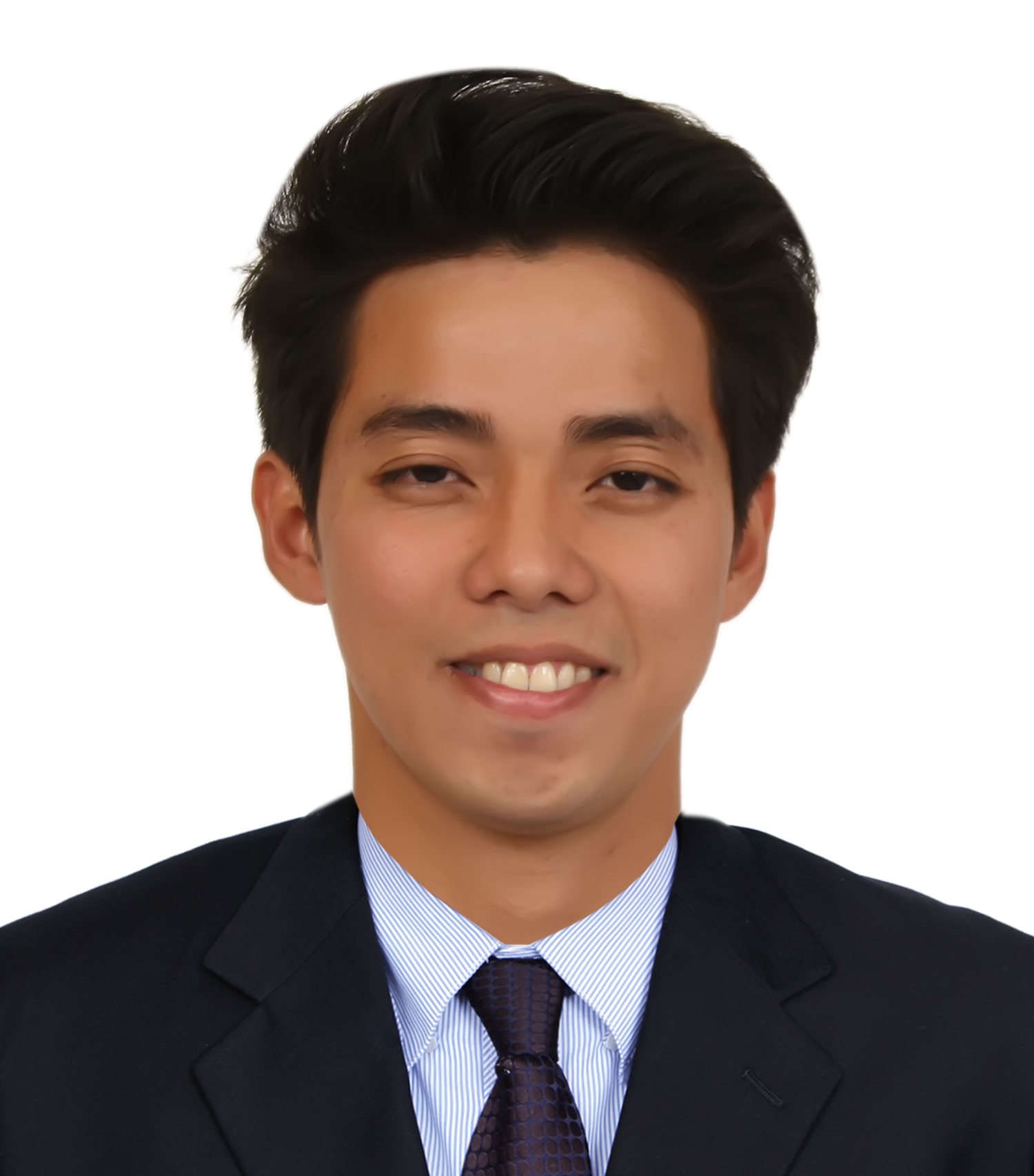 